Johnson Production Group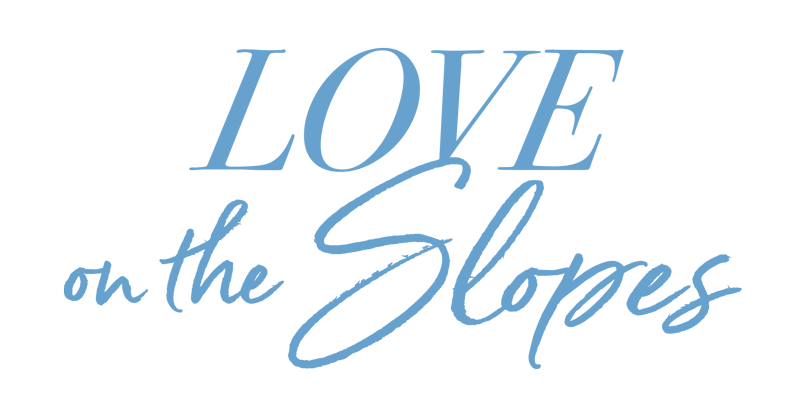 Press KitOne-LinerAlex Burns takes exciting risks to fulfill her dream of being a travel writer…and finds love as well!SynopsisCopyeditor for Around the World Travel, Alex Burns (Katrina Bowden) has always wanted to see her own words in print. Now she has a chance to realize her dream as the magazine is holding a contest. The one who writes the best travel article will make the cover story, land a writing position, and win a first class ticket to anywhere in the world! Alex can’t wait to tell her boyfriend, investment banker Barton Kane (Anthony Konechny), but he’s got a surprise too. Thinking he might propose, Alex is relieved when Barton’s big announcement is that he’s made partner and though he’s supportive of her news, he’s also taken aback. She wants to be a travel writer? That doesn’t sound like the Alex he knows. She’s never been one to take risks. 
In fact, Alex was almost too timid to approach her boss, Peter McHugh (Chris Shields) with her story idea – a profile of Cole Taylor (Thomas Beaudoin), the elusive nature and extreme sports photographer who lives at the Ridgeline Resort in the Colorado Rockies. Encouraged by her coworker and best friend Kate (Elysia Rotaru), Alex finally makes her pitch and McHugh loves it. The only catch is he wants her to write from the angle of a non-adventurer trying every extreme sport she can. A bit of a klutz and afraid of heights, Alex has always been more of a worrier than a warrior, but with just seven days to write the story of her life, she boards a plane from New York to Denver, determined to leave her comfort zone and her fears behind. 
The challenges begin when the shuttle to the resort breaks down and a handsome stranger offers her a ride. Not knowing it’s Cole Taylor and afraid to get in his Jeep, Alex refuses and trudges off alone. Exhausted but eager to begin right away, she signs up for a biking excursion. But when she learns it’s on a mountain, she jumps off the chairlift and nearly causes a pile-up. Luckily, the same cute guy offers a hand, and she accepts. Heading back, someone calls out to Cole and Alex realizes who he is! Later, she musters the courage to go to his gallery where his manager Max (Doron Bell) is trying to convince him to engage more with patrons. Seeing his reluctance, Alex offers to help Cole with his art exhibit, if he’ll be her extreme sports guide. It’s a deal! 
Cole starts Alex out easy at a climbing gym but soon she’s doing an obstacle course, skiing and ziplining. Photographing her exhilaration, Cole feels inspiration he hasn’t felt in years and Alex feels more alive than ever. As the two get to know each other they find they share a common desire to see Africa’s Victoria Falls and also begin to fall in love. Too bad Barton arrives and lets it slip that Cole is part of her article. Upset his privacy was breached and believing she’s marrying Barton anyway, Cole storms off. But later when he reads Alex’s piece, Cole realizes she hasn't betrayed him at all, especially when she flies back to Colorado with her winning plane ticket. Now there might just be an African adventure in store for both of them. ProducersExecutive ProducerBARB HARWOODExecutive ProducerLES ALEXANDERExecutive ProducerTIM GAMBLEExecutive ProducerBRUCE D. JOHNSONProducerOLIVER DE CAIGNYKey CastKey Cast BiographiesKATRINA BOWDENKatrina Bowden recently wrapped the indie feature Divorce Party and will next be seen as the lead in two indie features Hard Sell, opposite Kristen Chenoweth, and Monolith. Bowden also starred in the TNT series “Public Morals,” opposite Michael Rappaport and Ed Burns for DreamWorks Television, and prior to that was most well known for playing the drop dead gorgeous receptionist Cerie in the mega hit NBC series “30 Rock.” Her additional big screen credits include American Reunion for Universal and Nurse 3D for Lionsgate, among others. She recently graced the covers of Maxim and FHM and was once named “Sexiest Woman Alive” by Esquire. Recently, Bowden started her own successful health and fitness blog dubbed Fit Kat, which can be found at http://fitkatbykatrinabowden.com.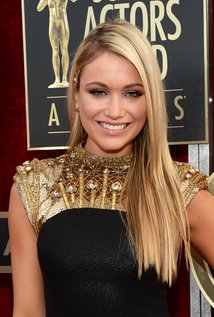 THOMAS BEAUDOINBorn in Thetford Mines, Quebec, Canada, Thomas Beaudoin spent the first half of his life in Drummondville, Quebec. After a year studying psychology and exercise science at Concordia University in Montreal, he moved to New York City to study English and acting. It was not long before he was cast in leading roles in world-renowned plays such as Tennessee Williams’ Orpheus Descending, Agnès Jaoui and Jean-Pierre Barci’s Cuisine et Dépendances, and Alexandre Dumas’ La Dame Aux Camélias. 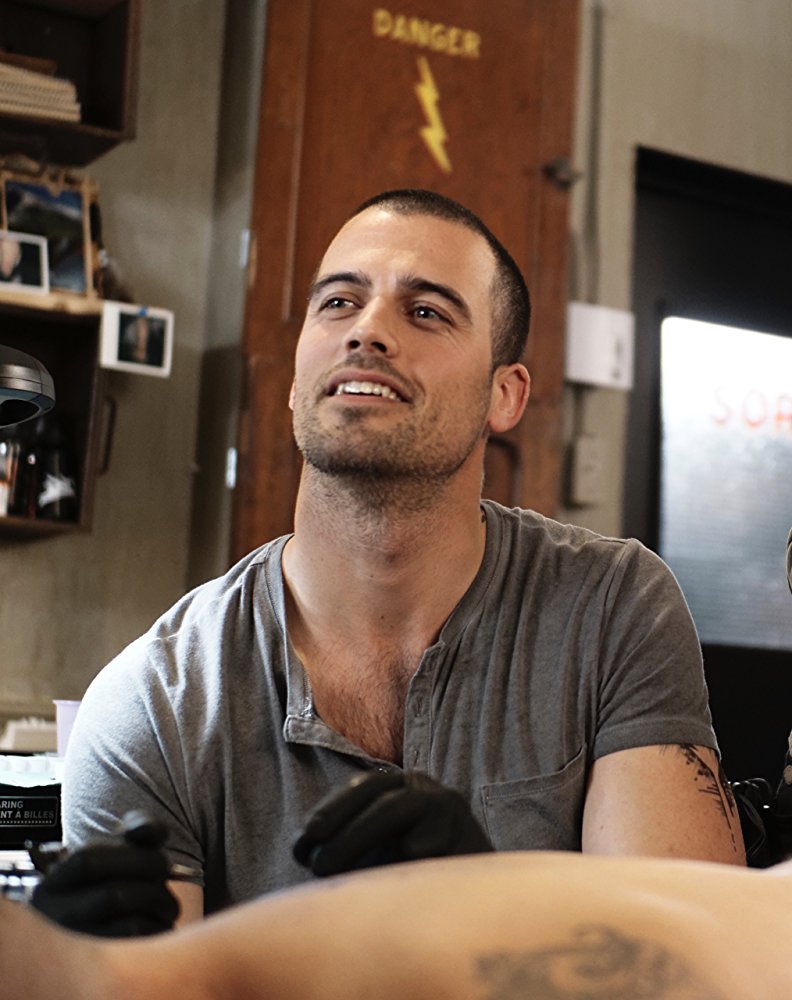 On the big screen, Beaudoin starred in the feature film Derailed for MarVista Entertainment and soon he will be seen staring in the Canadian miniseries “Herbert et Fanny” for Sphère Média. His other television credits include recurring roles on NBC’s hit series “The Blacklist,” opposite David Strathairn, on Club Illico’s French series “Victor Lessard” and Aetios Productions’ Canadian series “Blue Moon.” In addition to his numerous supporting roles and guest star television credits, Beaudoin is known for his breakout role as Daniel on Lifetime’s “The Spirit of Christmas” and MarVista Entertainment’s Love’s Last Resort directed by Brian Herzlinger. A jack-of-all-trades, Beaudoin is a skilled photographer and cinematographer, with work that can be seen at www.ernestmarius.com. He also enjoys traveling, playing ice hockey, rock climbing, boxing, and studying Krav Maga, an Israeli martial art.ELYSIA ROTARUElysia Rotaru was born on November 9, 1984 in Vancouver, British Columbia, Canada as Crystal Elysia Lorraine Rotaru. She is an actress and producer, known for Arrow (2012), Dead Again in Tombstone (2017) and Diary of a Wimpy Kid: Rodrick Rules (2011).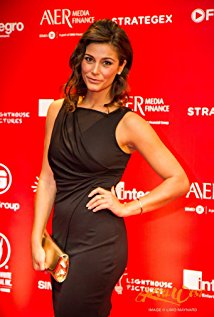 ANTHONY KONECHNY Anthony Konechny is an actor and producer, known for Fifty Shades of Grey (2015), X-Men: Apocalypse (2016) and Godzilla (2014).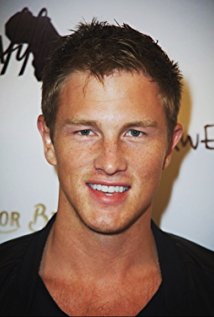 COREY WOODS Corey Woods was born in the small village of Fruitvale, BC. After graduating she decided to move out to Vancouver to pursue her passion in acting.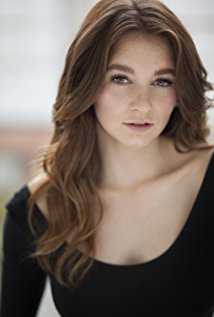 Soon after moving she booked her first role in "The Unauthorized Saved by the Bell Story" and since then had opportunities to work on Lifetime’s "The Unauthorized Melrose Place Story", Universals "R.L. Stine's Monsterville: The Cabinet of Souls", and also CW's "Supernatural".Production CreditsFull CastProduced by Directed by PAUL ZILLERStory byBRUCE D. JOHNSONTeleplay byKIRSTEN HANSENMusic by LAWRENCE SHRAGGEDirector of PhotographyMIKE KAM Film Editing by JASON NIELSENCasting By JUDY LEEProduction Design byLLOYD STONE Full CrewProducer BiographiesJOHNSON PRODUCTION GROUP The Johnson Production Group contracts globally to produce television and motion picture content for international networks, studios and distributors. Based in Los Angeles and Vancouver, British Columbia, the company manages production, facilitates development and financing, procures distribution and guarantees quality and timely execution of its programs. While costs have gone up, so has the demand for quality. No longer is good enough, good enough. Johnson Production Group serves that segment when a show needs to be "A" quality, but produced efficiently enough to meet a locked budget. JPG specializes in value, protection of creative elements, and delivery of a quality finished product.OLIVER DE CAIGNY - ProducerOliver De Caigny is a Canadian producer originally from Belgium, his background in financing, production, and post production makes his a well-rounded producer for any type of production. His experience in financing and production agreements (film and TV series and movies-of-the week), distribution agreements (both domestic and foreign) as well as international co-productions, Canadian tax credit, Telefilm Canada and Canada Media Fund incentives provides him with a well-rounded background in development, production and distribution for motion pictures, television series and productions.Recent ProjectsEat, Play, Love  –ProducerSleepwalking in Suburbia –Producer Woman on the RunInfidelity in Suburbia –Producer Sleigh Bells Ring – ProducerThe Rooftop Christmas Tree – ProducerA Snow Capped Christmas – ProducerA December Bride – Producer The Mistletoe Promise – ProducerThe Convenient Groom – ProducerTulips in Spring – ProducerHearts of Spring – ProducerBecoming Santa – ProducerMagic Stocking – Producer Just in Time for Christmas – Producer A Gift Wrapped Christmas – Producer A Mother's Instinct – Producer Ice Sculpture Christmas – Producer The Reckoning – ProducerFamily for Christmas – ProducerHer Infidelity – ProducerA Gift of Miracles – ProducerStrange Empire (13 episodes) – ProducerHer Infidelity - ProducerPaper Angels - ProducerA Cookie Cutter Christmas) - ProducerFor Better or For Worse – ProducerA Ring By Spring – ProducerJune In January – ProducerBaby Bootcamp  – ProducerA Badge Of Betrayal (aka Sole Custody) – ProducerR.L. Stine’s: The Haunting Hour (53 Episodes) – Associate ProducerA Bride For Christmas – ProducerThe Dating Coach – ProducerRadio Rebel – Executive ProducerSeattle Superstorm – ProducerNAVID SOOFI – Supervising ProducerRecent projects:Sleepwalking in Suburbia (TV Movie) (supervising producer) (post-production) 2016 A Snow Capped Christmas (line producer) 2016 The Mistletoe Promise (TV Movie) (supervising producer) 2016 Lord Jones Is Dead (producer) 2016 Tulips in Spring (TV Movie) (supervising producer) 2016 Hearts of Spring (TV Movie) (supervising producer) 2015 Becoming Santa (TV Movie) (line producer) 2015 A Gift Wrapped Christmas (TV Movie) (supervising producer) 2015 A Mother's Instinct (TV Movie) (supervising producer) 2015 Ice Sculpture Christmas (TV Movie) (supervising producer) 2015 Family for Christmas (TV Movie) (supervising producer) 2015 Her Infidelity (TV Movie) (supervising producer) 2015 A Gift of Miracles (TV Movie) (supervising producer) 2014 Paper Angels (TV Movie) (supervising producer) 2014 A Cookie Cutter Christmas (TV Movie) (supervising producer) 2014 For Better or for Worse (TV Movie) (line producer) 2014 Skye & Chang (TV Movie) (line producer) 2014 Baby Boot Camp (TV Movie) (line producer) 2014 Ring by Spring (TV Movie) (line producer) 2014 The Town That Came A-Courtin' (line producer) 2014 June in January (TV Movie) (line producer) 2013 One Foot in Hell (TV Movie) (line producer) / (producer) 2011 The 13th Annual Leo Awards (TV Special) (red carpet producer) 2011 Real Estate 101 (TV Series) (collaborating producer) 2011 Pressed (line producer) / (producer) 2010/I Transparency (executive producer)  FMA Entertainement Weekly (TV Series) (line producer - 13 episodes, 2010) (producer - 13 episodes, 2010) 2009 Inscribed (Short) (producer) 2009 Me and Myself (Short) (producer) 2009 Bad Girls (Short) (executive producer) 2009 Together We're Heavy (co-producer) 2009 Last Flowers (Short) (executive producer)Billing BlockJohnson Production Group Presents “LOVE ON THE SLOPES”
 Katrina Bowden and Thomas Beaudoin  
Casting by Judy Lee   Production Designer  Lloyd Stone  Edited by Jason Nielsen
Music by Lawrence Shragge  Director of Photography  Mike Kam	
Executive Producers  Barb Harwood  Les Alexander  Tim Gamble  Bruce D. Johnson Produced by Oliver De Caigny  Supervising Producer  Navid Soofi  Story by Bruce D. Johnson  Teleplay by Kirsten Hansen  Directed by Paul Ziller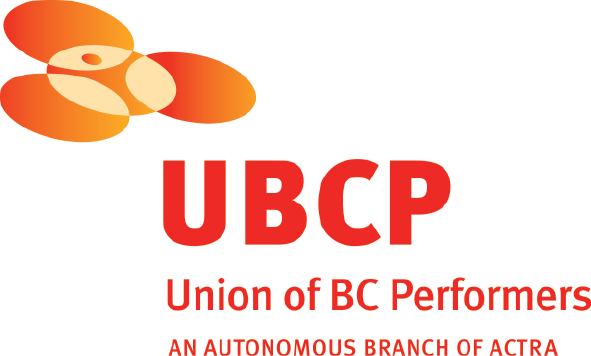 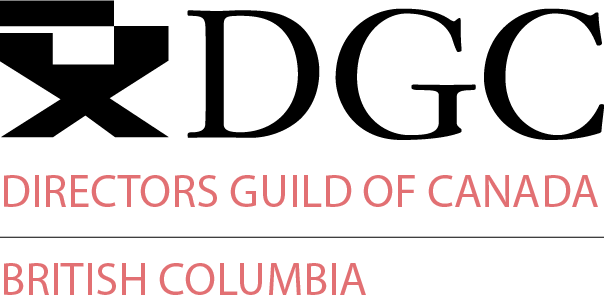 With the participation of the Province of British Columbia 
Film Incentive BCThe Canadian Film or Video Production Tax Credit
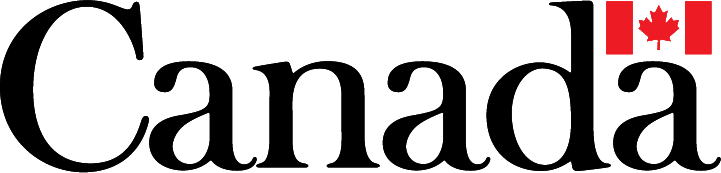 © MMXVIII Winter Productions Inc. All Rights Reserved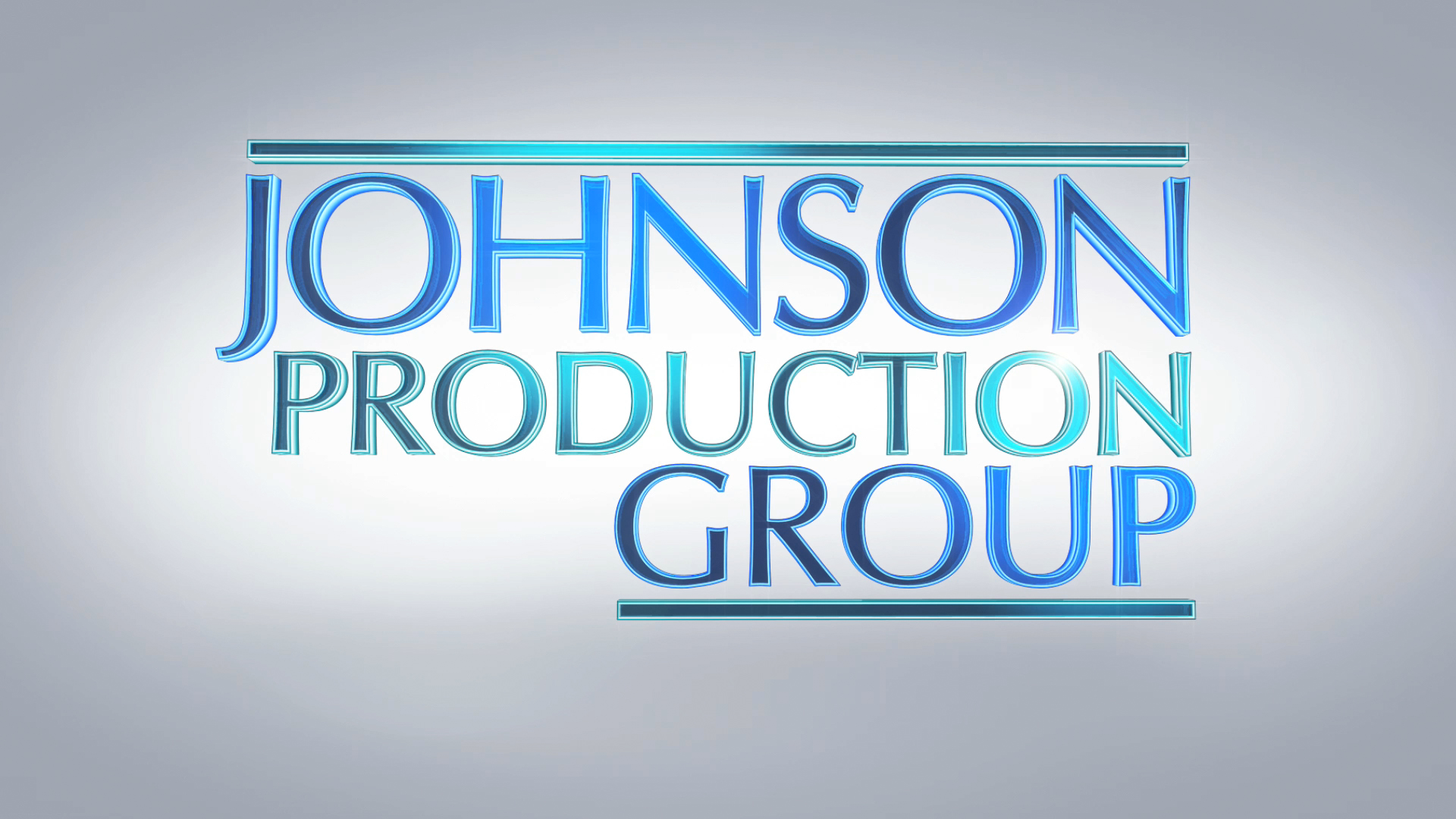 Meta DataLONG (max 540 characters) synopsisCopyeditor for Around the World Travel, Alex Burns has always wanted to see her own words in print. Now she has a chance to realize her dream as the magazine is holding a contest. Whoever writes the best travel article will make the cover story, land a writing position and win a first class ticket to anywhere in the world! Her pitch to do a story on the elusive nature and extreme sports photographer Cole Tayor  wins but the catch is her editor wants her to write from the angle of a non-adventurer trying every extreme sport she can. (537)MEDIUM (max 180) synopsisAlex wins a contest to write a travel article on the elusive nature and extreme sports photographer Cole Tayor from the angle of a non-adventurer trying every extreme sport she can  (180)SHORT (max 54 characters) synopsisAlex takes risks to be a travel writer…and finds love. (54)5 KEY WORDSRomance Skiing Ziplining Writer PhotographerCHARACTERAlex
Cole
Kate
Barton
SarahACTORKATRINA BOWDENTHOMAS BEAUDOINELYSIA ROTARUANTHONY KONECHNYCOREY WOODSActorRoleKATRINA BOWDENAlexTHOMAS BEAUDOINColeELYSIA ROTARUKateANTHONY KONECHNYBartonCOREY WOODSSarahCHRIS SHIELDSPeterTONY GIROUXMaxTREVOR SHANE LERNERShuttle DriverBEVERLEY BREUERNorahMARION EISMANBarbaraTOM TASSECharlesMICHELE DE BROELFront Desk ClerkGABRIEL CARTERAnnouncerZACHARY COLE GULKAStaffer SteveCHAD SAYNStunt CoordinatorsDOUG CHAPMANMAJA AROAlex Stunt DoublesLANA LONERGANWYATT CAMERONCole Stunt DoublesDAR HICKSOLEKSII KYSHLOVYCHRYAN SCHROEDERBARB HARWOODexecutive producerLES ALEXANDERexecutive producerTIM GAMBLEexecutive producerBRUCE D. JOHNSONexecutive producerOLIVER DE CAIGNYproducerNAVID SOOFIsupervising producerTROY SCOTTfirst assistant directorsMIchele E. DutkaJEFF CROFTsecond assistant directorTim Lanhamset decoratorsRuby SOTELONATALIA PEIXOTOassistant set decoratorrob van poelgeestlead dresserCHARLENE IRANIon set dresserRYAN GOBERTdressersTOBY ESLAKEEVAN KEHOECHRIS GAUTHIERCOURTNEY VERWOLDLAUREN DOMINCZUKproperty mastersTIM JOHNSONAaron WHITEHEADassistant property mastersDaniel CIPILINSKYCATHERINE LONGmake-up artistKATRINA GLUBRECHThair stylistJessica hawkins ISABELLE FALLUswingsStacey braddercostume designerMYRA GONZALEZset supervisorsLinden WattCECILIA IGNACIOtruck costumerGrace NGbackground costumerKenneth Laucamera operatorsPeter PLANTAMark MillerGregory BrownKYLE VOLLSTAEDTCHRISTIAN LAIfirst assistants cameraAndy AlVAREZsecond assistants cameraDiana PARRYPIERRE CRUZPIERRE CRUZgafferGARETH JONESGARETH JONESbest boy electricWEST VANDENBERGWEST VANDENBERGelectricLIVIO SANTAROSSALIVIO SANTAROSSAgenerator operatorMICHAEL JOHNSTONMICHAEL JOHNSTONkey gripMark kentMark kentdolly gripMITChell rowlandMITChell rowlandbest boy gripCAMERON WATTSCAMERON WATTSgripsMARTIN CalvoMARTIN CalvoMATThew carsonMATThew carsonPeter GibsonPeter Gibsontransport coordinatorTracy MurrayTracy Murraytransport captainsam sodeyfsam sodeyf driversJeff charltonJeff charltonDoug HALVORSONDoug HALVORSONGord MACKAYGord MACKAYBarry HuntBarry Huntsecurity coordinatorSteve WoodleySteve Woodleyanimal wranglersDacrcy woodleyDacrcy woodleygarrett vandusengarrett vandusenlocation managerANDREW ARMOURANDREW ARMOURassistant location managerABDULLA DAIANIABDULLA DAIANIkey location assistantsJAMES BURKEJAMES BURKESTUART BROWNESTUART BROWNEMARTYNA CZAPLAKMARTYNA CZAPLAKALEXIS GOLATALEXIS GOLATTREVOR KYLETREVOR KYLEREBECCA MATZOVREBECCA MATZOVChristopher O’BrienChristopher O’Brienproduction sound mixerHeraldo ABREUHeraldo ABREUboom operatorANITA MCGEEANITA MCGEEscript supervisorsRobyn LudwigRobyn Ludwigparalee cookparalee cookpayroll accountantJEFF DESMARAISJEFF DESMARAISproduction coordinatorAlex ZaharaAlex Zaharaproduction assistantDarren devlinDarren devlinthird assistant directorQuinn LEWIS-breschQuinn LEWIS-breschcraft service/first aidCHELSEA BRESCHCHELSEA BRESCHAustin GourmetAustin GourmetcateringBrandon crewe Brandon crewe caterersnabil minnikhnabil minnikhKonstantin minnikhKonstantin minnikhciarra cookciarra cookcasting assistantLA HiltsLA Hiltsextras castingDiane Chesterjennifer robertsDiane Chesterjennifer robertsextras casting assistantsMatt TINGEYMatt TINGEYbackground wranglerANDREA WHITBURNANDREA WHITBURNstand inCoastal ClearanceSCoastal ClearanceSscript clearancesChandler Fogden Aldous Law CorporationChandler Fogden Aldous Law Corporationlegal servicesFront Row Insurance BrokersFront Row Insurance Brokersinsurance Leah MyersLeah Myerspost production supervisordevin taylordevin taylorassistant editorRon PenchalaiyaRon Penchalaiyasecond assistant editorEvan GravesEvan Gravesvisual effectsSeÁN TRAVERSSeÁN TRAVERScolouristAnnuit coeptis EntertainmentAnnuit coeptis Entertainmentpicture post productionFinalé POSTFinalé POSTadditional post servicesCinescope SoundCinescope Soundaudio post productionGregor PhillipsGregor Phillipssupervising sound editorGregor PhillipsGregor Phillipsre-recording mixersAARON OLSONAARON OLSONdialogue editorGregorio gomezGregorio gomezsfx editorALEX MACIAALEX MACIAfoley artistsDEVON QUELCHDEVON QUELCH